		IBC Training Documentation Form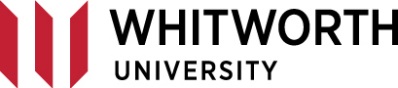 By signing below, I certify that I have been trained on the indicated topics and I agree to abide by all of the related policies and procedures. It is agreed upon that this form may be electronically signed and that the electronic signatures appearing on this documents are the same as handwritten signatures for the purposes of validity, enforceability and admissibility. Name of TraineePrincipal InvestigatorIBC Submission numberBiosafety TopicTrainer initials or N/ADate Specific hazards of the organism(s) to be used Signs and symptoms of exposure to organism(s)Risk group of organism(s) to be usedBiosafety level protocols to be employedDecontamination protocolsWaste disposal protocolsProper care of organismsOther, please describe:      Proper use of the following equipmentTrainer initials or N/ADateAutoclaveCompressed gasSharpsChemical safetyOther, please describe:      Signature:      Date:      